รายงานการประชุมสัมมนาปฐมนิเทศ วันรวมพลังเด็กดี V-Starผู้นำฟื้นฟูศีลธรรมโลก ครั้งที่ ๙   ปีการศึกษา ๒๕๕๗วันอาทิตย์ที่  ๒๓  พฤศจิกายน  พ.ศ.๒๕๕๗ณ  ห้องประชุมโรงเรียนเฉลิมพระเกียรติ ๖๐ พรรษา  อ.บางใหญ่  จ.นนทบุรี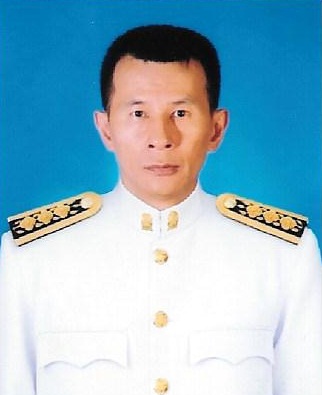 นายทัศน์พล   พิมพ์ภัทรยศตำแหน่ง   ครูผู้ช่วยโรงเรียนชุมชนวัดไทรน้อยสำนักงานเขตพื้นที่การศึกษาประถมศึกษานนทบุรี  เขต ๒บันทึกข้อความ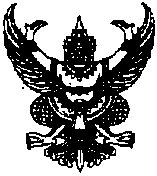 ส่วนราชการ โรงเรียนชุมชนวัดไทรน้อย สำนักงานเขตพื้นที่การศึกษาประถมศึกษานนทบุรี เขต ๒ที่  ศธ.๐๔๐๗๗.๗๗/                   วันที่    ๒๔    เดือน    พฤศจิกายน    พ.ศ.๒๕๕๗เรื่อง   รายงานรายงานการประชุมสัมมนาปฐมนิเทศ วันรวมพลังเด็กดี V-Star  ผู้นำฟื้นฟูศีลธรรมโลก ครั้งที่ ๙               ปีการศึกษา ๒๕๕๗-----------------------------------------------------------------------------------------------------------------------------------เรียน   ผู้อำนวยการโรงเรียนชุมชนวัดไทรน้อย   ตามที่ ข้าพเจ้านายทัศน์พล   พิมพ์ภัทรยศ  ตำแหน่งครูผู้ช่วย  โรงเรียนชุมชนวัดไทรน้อย  สังกัดสำนักงานการประถมศึกษานนทบุรี เขต ๒ ได้รับมอบหมายตามคำสั่งที่ ศธ.๐๔๐๗๗/๕๓๖๗ ลง วันที่ ๑๘ พฤศจิกายน  พ.ศ.๒๕๕๗ ในการรายงานการประชุมสัมมนาปฐมนิเทศ วันรวมพลังเด็กดี V-Star ผู้นำฟื้นฟูศีลธรรมโลก ครั้งที่ ๙   ปีการศึกษา ๒๕๕๗ วันอาทิตย์ที่ ๒๓ พฤศจิกายน พ.ศ.๒๕๕๗ ณ ห้องประชุมโรงเรียนเฉลิมพระเกียรติ ๖๐ พรรษาฯ  บัดนี้การประชุมสัมมนาปฐมนิเทศ วันรวมพลังเด็กดี V-Star  ผู้นำฟื้นฟูศีลธรรมโลก ครั้งที่ ๙ เสร็จสิ้นเป็นที่เรียบร้อยแล้ว ข้าพเจ้าจึงขอรายงานการประชุมสัมมนา  ดังนี้	ผลการเข้ารับการอบรมกำหนดจัดงานวันรวมพลังเด็กดี V-Star ในวันเสาร์ที่ ๑๓ ธันวาคม ๒๕๕๗ ณ วัดพระธรรมกายจังหวัดปทุมธานี เพื่อรวมพลังสร้างความดี ถวายเป็นพุทธบูชา เรียนรู้ แลฝึกฝนศีลธรรมเด็กดี V-Star  ปลูกฝังจิตสำนึกในการเป็นผู้นำฟื้นฟูศีลธรรมโลกตลอดจนเรียนรู้พระพุทธศาสนา และกฎแห่งกรรม ผ่านกิจกรรมและนิทรรศการความลับของชีวิต รวมทั้งมอบทุน “ต้นสมบัติจักรพรรดิฯ” เพื่อเป็นยกย่อง เชิดชูเกียรติ และให้กำลังใจแก่เด็กดี V-Starโครงการบรรพชาสามเณรฟื้นฟูพระพุทธศาสนาทั่วไทยกิจกรรมสืบสานวัฒนธรรมประเพณีไทยต้อนรับพระธุดงค์ธรรมชัยประชาสัมพันธ์และรับสมัครนักเรียนเข้าร่วมค่ายอาสาพัฒนาตนเอง (Gen Plus Camp)	ปัญหา/อุปสรรค	-	ข้อเสนอแนะ	-จึงเรียนมาเพื่อโปรดทราบ								ขอแสดงความนับถือ							ลงชื่อ........................................................                                                                                                             (นายทัศน์พล   พิมพ์ภัทรยศ)                                                                                                                             ครูผู้ช่วยความเห็นของผู้บริหาร................................................................................................................................................................................................................................................................................................................................................................................................................................................................................................................................................							ลงชื่อ........................................................                                                                                                               (นายอนิรุทธิ์   เนตรวิจิตร)                                                                                                       รองผู้อำนวยการ  รักษาราชการแทน                                                                                                      ผู้อำนวยการโรงเรียนชุมชนวัดไทรน้อยภาพการประชุมสัมมนาปฐมนิเทศ วันรวมพลังเด็กดี V-Starผู้นำฟื้นฟูศีลธรรมโลก ครั้งที่ ๙   ปีการศึกษา ๒๕๕๗วันอาทิตย์ที่  ๒๓  พฤศจิกายน ๒๕๕๗ณ  ห้องประชุมโรงเรียนเฉลิมพระเกียรติฯ   อำเภอบางใหญ่  จังหวัดนนทบุรี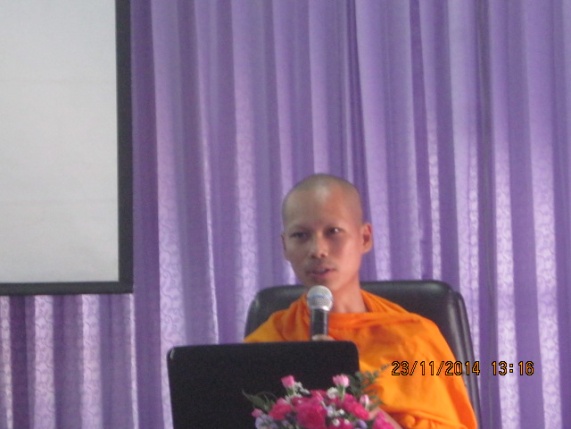 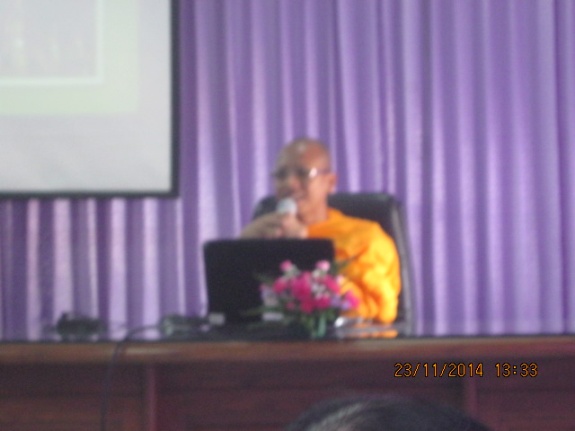 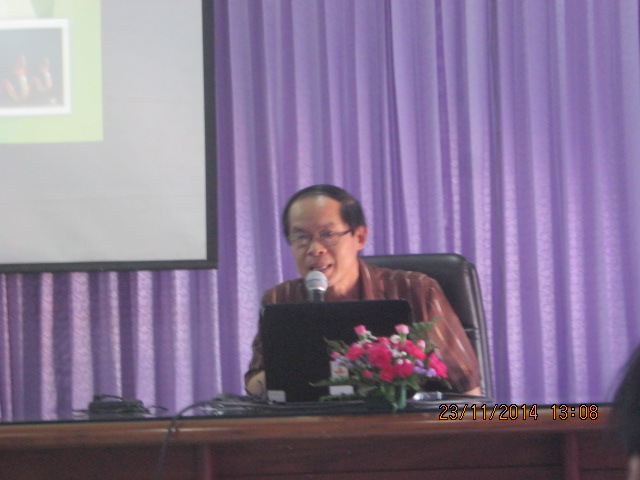 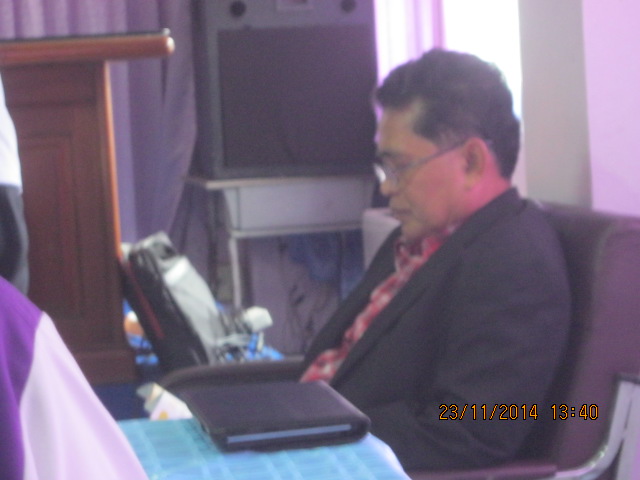 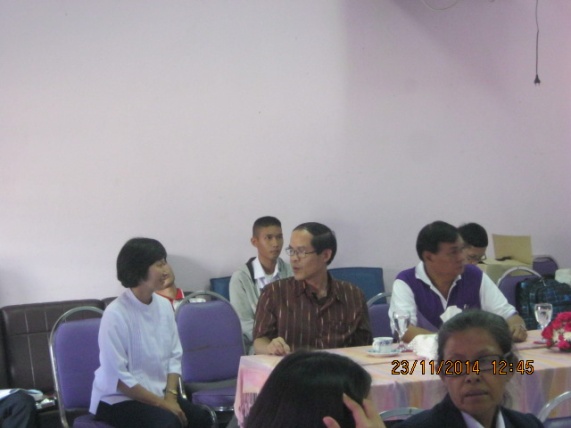 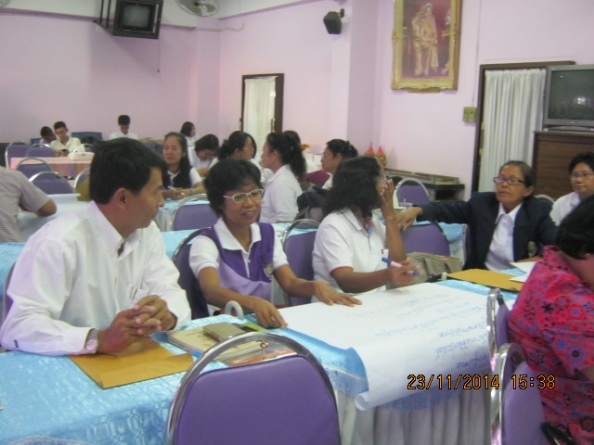 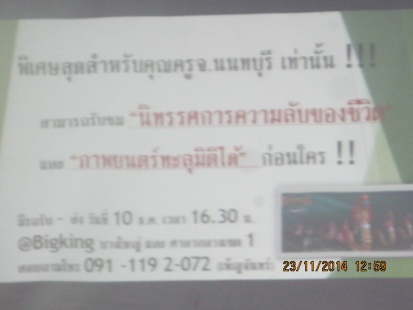 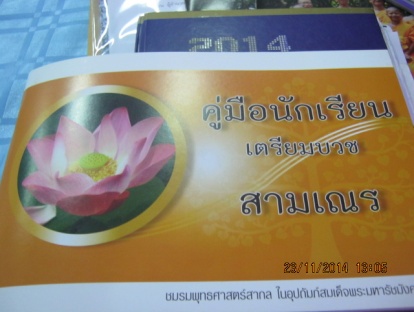 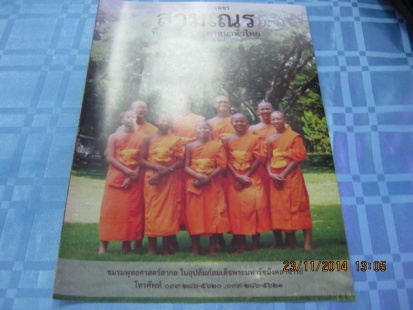 ภาพการประชุมสัมมนาปฐมนิเทศ วันรวมพลังเด็กดี V-Starผู้นำฟื้นฟูศีลธรรมโลก ครั้งที่ ๙   ปีการศึกษา ๒๕๕๗วันอาทิตย์ที่  ๒๓  พฤศจิกายน ๒๕๕๗ณ  ห้องประชุมโรงเรียนเฉลิมพระเกียรติฯ   อำเภอบางใหญ่  จังหวัดนนทบุรี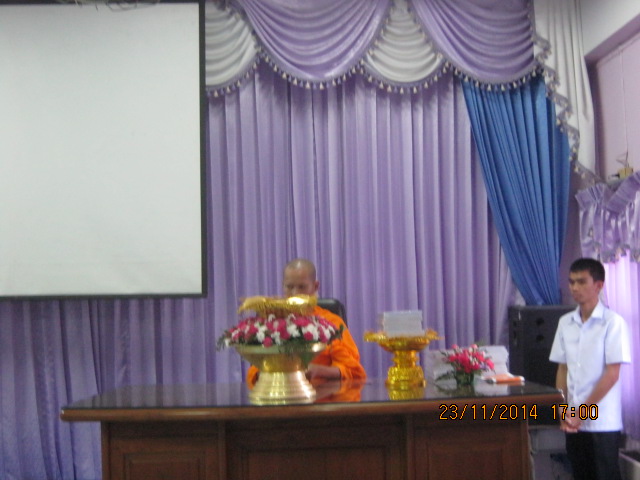 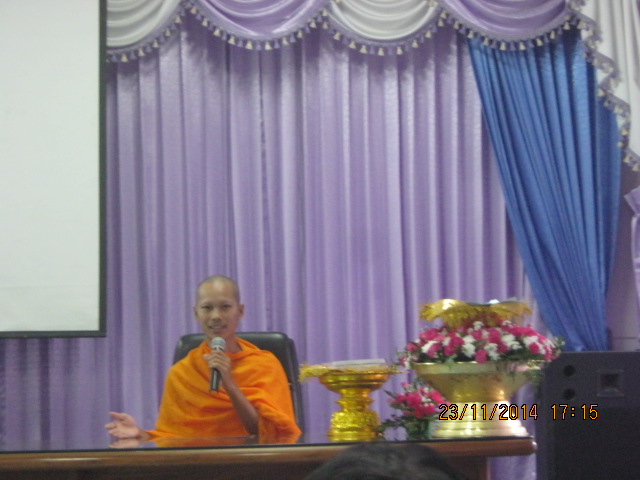 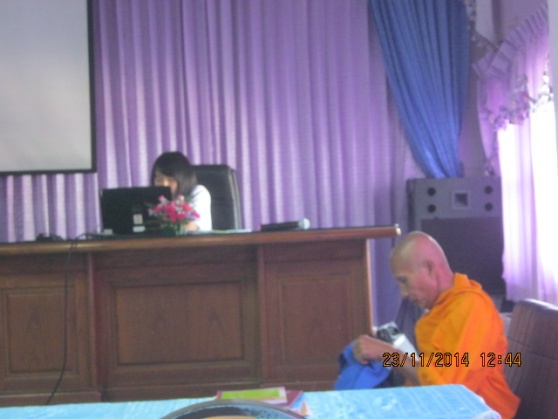 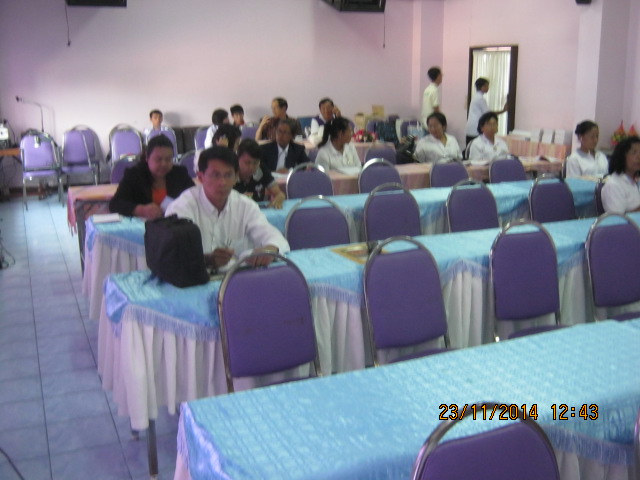 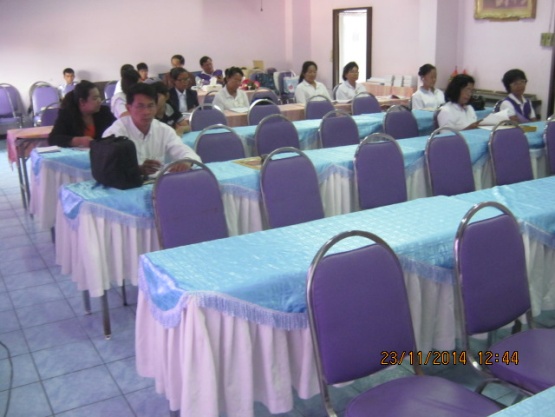 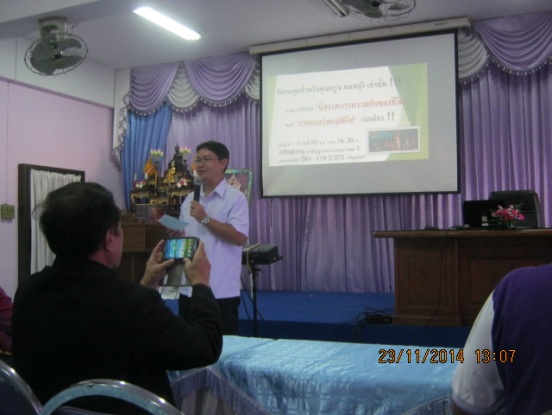 